Distillation and Gas ChromatographyDistillation is a technique often used to purify a liquid or to separate liquid components of a mixture.  Essentially, it is the process of converting a liquid (called the distilland) to vapor by heating it to the boiling point and condensing the vapor back to a liquid (called the distillate).  If applied to a mixture of liquids, the vapor (and thus the distillate) will be enriched in the more volatile component in the early part of the distillation.  If the components of the mixture have sufficiently different boiling points, they can be separated by distillation.Gas chromatography (GC) is a method of analysis that separates the components of a mixture based on their relative boiling points.  A sample is vaporized and carried through a column containing a liquid stationary phase by a gaseous mobile phase (usually He).  For most GC analyses, partitioning between the stationary liquid phase and the gaseous mobile phase is based on the boiling point of the material (more volatile materials move faster through the column), and therefore the separation of a mixture by GC is usually based on the relative boiling points of the components.  Lower boiling compounds generally travel through the column faster than higher boiling compounds.  Thus, lower boiling compounds generally have lower retention times than higher boiling compounds.In this experiment, you will be assigned an unknown mixture consisting of two of the liquids from the table below. 	You will separate the mixture by both simple and fractional distillation, and in the process, determine the boiling point of each component in your unknown mixture.  In addition, you will analyze distillate samples at the beginning and the end of the distillation by gas chromatography.  Using this data, you will determine the identity of the components of your unknown mixture, and comment on the effectiveness of each distillation technique.Required Reading (Padias):Safety:The unknown samples are mixtures of flammable solvents.  Keep away from spark sources and open flames.Do not distill to dryness!  A dry flask may crack if heated to hot.The steel wool used as the column packing can cut into skin.  Handle with care.Use a boiling chip when heating liquids to prevent “bumping”Injector ports on a gas chromatograph are hot!  Avoid contact with the GC injector ports.NOTE: This experiment is to be done in groups of 4 students.  Each group will be assigned an unknown.  Half of the group will perform the simple distillation, and the other half will perform the fractional distillation.  Students must share their procedure, observations, and data with all members of the group.  Each student is then required to write an individual lab report.Procedure:Simple and Fractional Distillation of the Unknown MixtureAssemble the distillation apparatus (simple or fractional) using a 10-mL round bottom flask, distillation column (fractional only), distillation head, condenser, and a thermometer with adapter as shown below.  Be sure that the thermometer bulb is just below the side arm of the distillation head.  Place a boiling chip in the round bottom flask and add 7.0 mL of the unknown mixture.  Turn on the cooling water to the condenser and heat the mixture to a boil and using the hotplate with an aluminum heating block.  As the hot vapors begin to heat the glassware, you should see a “reflux ring” of condensate begin to rise into the distillation head.  When the reflux ring reaches the thermometer bulb, you will see a rapid rise in temperature up to the boiling point of the distillate.  The vapor will condense in the condenser and begin to drip into the graduated cylinder.  Adjust the heat so that about 1 drop of distillate is collected every 5 seconds.  Beginning with the first 0.5 mL of distillate, record the vapor temperature at every 0.5-mL interval throughout the distillation.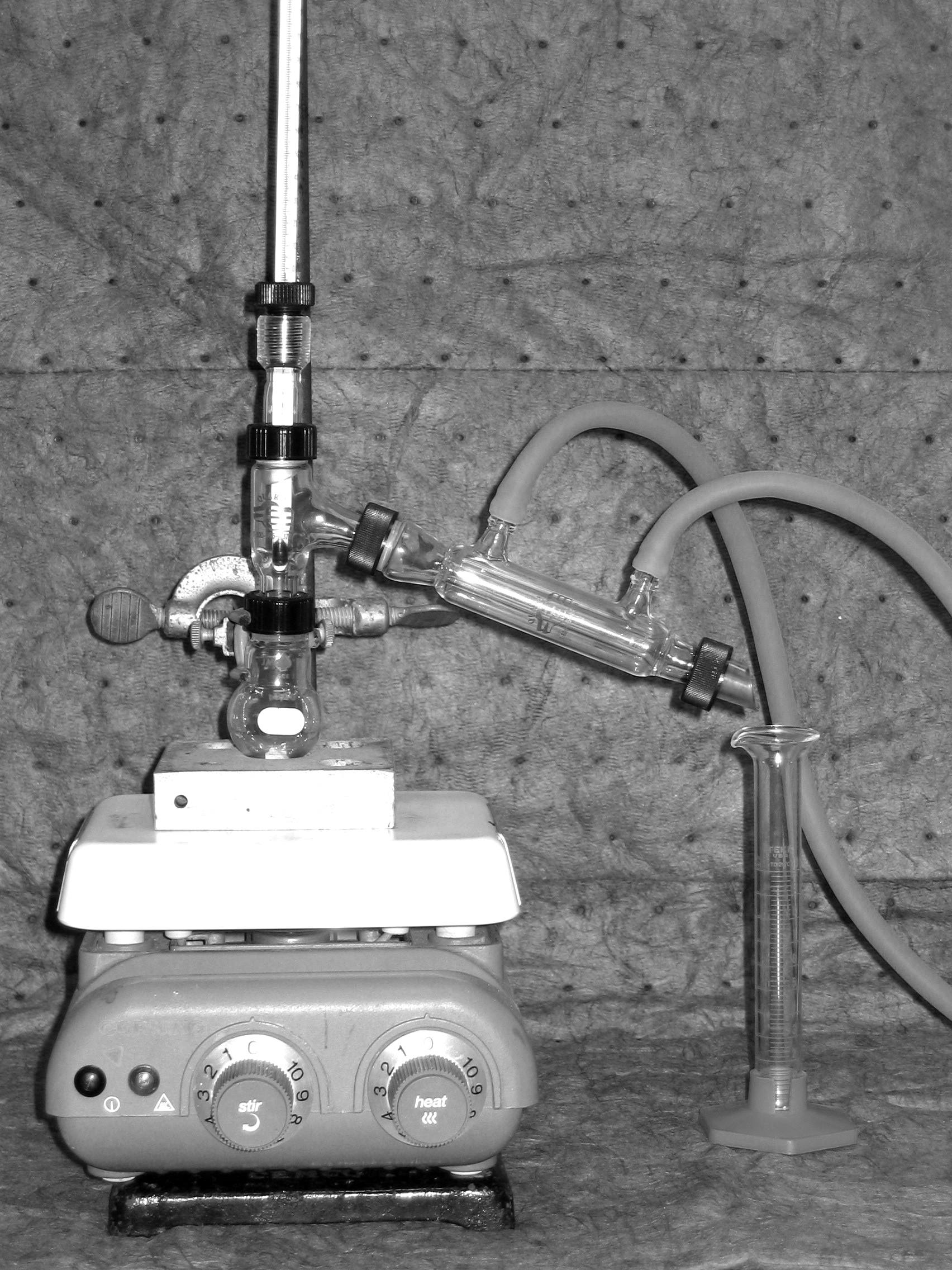 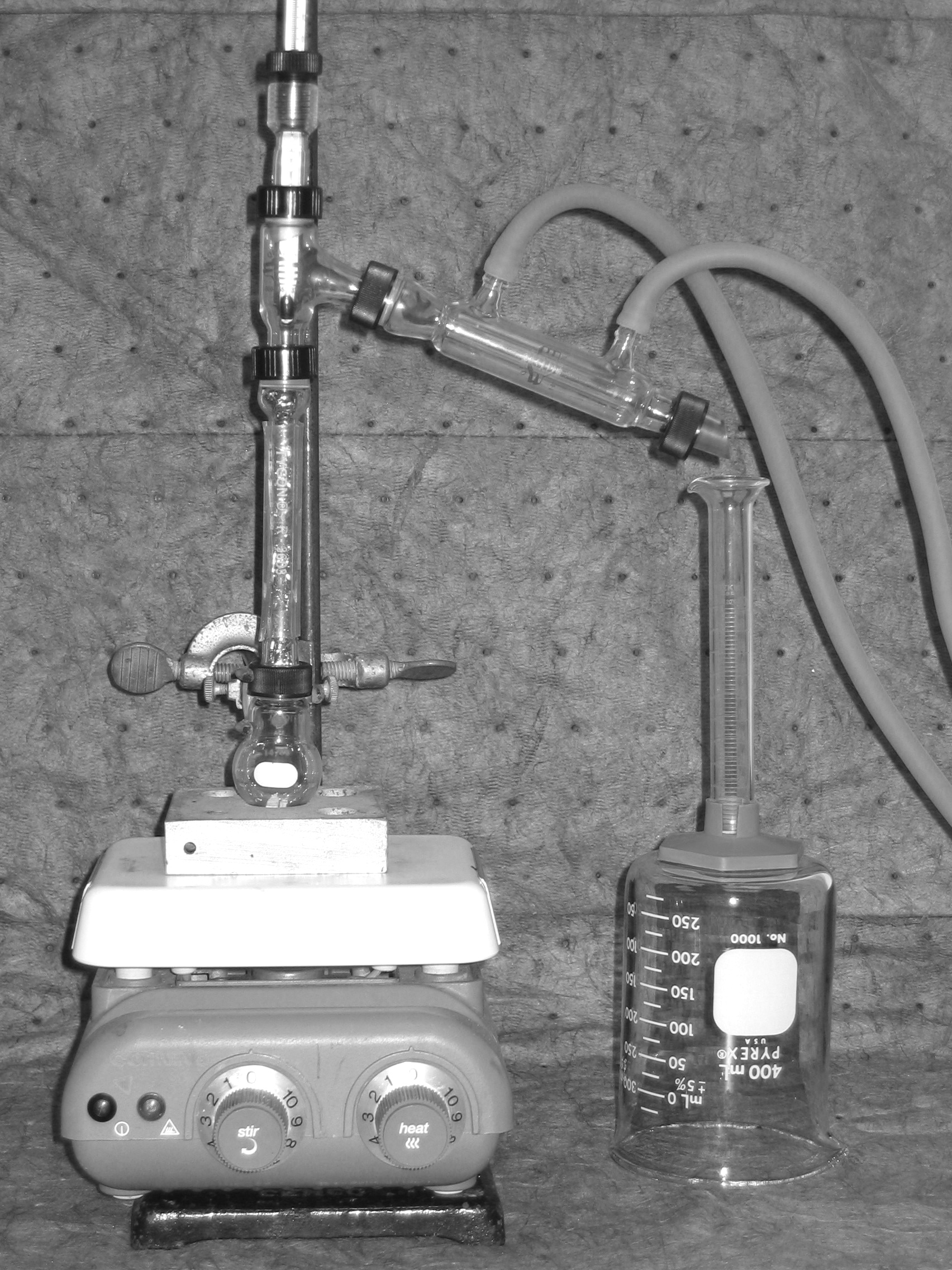    Simple Distillation                                     Fractional DistillationWhen you have collected 1.0 mL of distillate, transfer this liquid into a “snap cap” vial labelled with your initials and “Initial Sample.”  After you have collected a total of 4.5 mL of distillate, collect the remainder of the distillate (until about 0.5 mL is left in the distillation flask) into a clean, dry conical vial.  Transfer the final distillate into a “snap cap” vial labelled with your initials and “Final Sample.”Gas ChromatographyInject 1 L of sample into the GC (your instructor will demonstrate).  Depending on the effectiveness of the distillation, you may see either one or two peaks.  Your instructor will provide you with a reference chromatogram to help you identify the components of your unknown by their retention time.  Integrate the chromatogram to get the peak areas (your instructor will demonstrate the use of the software).Possible Unknown ComponentsReferences:Pavia, D. L.; Lampman, G. M.; Kriz, G. S.; Engel, R. G. Introduction to Organic Laboratory Techniques, A Microscale Approach; 3rd ed.; Brooks/Cole:  Pacific Grove, CA, 1999; pp. 51 – 56.Lab Report GuidanceIn addition to the suggestions provided below, be sure to review the “Report Guidelines” and “Example Technique Lab Report” documents on the course webpage.Title and IntroductionRefer to the previous experiments for guidance.ExperimentalRefer to the previous experiments for guidance.Results and DiscussionProvide and discuss the following:Distillation DataConstruct a graph of vapor temperature (y-axis) vs. volume of distillate (x-axis) for both the simple and the fractional distillations. Attach the graphs to this report.Determine the boiling points for the components of your mixture using the fractional distillation graph. Indicate on the graph how you made your boiling point determination.Identify the components of your mixture based on their boiling points.Gas Chromatography Data Attach the GC chromatograms for each distillation sample to this report.Indicate the retention times for the components in your mixture.Identify the components of your mixture based on their GC retention times.Since the detector response is different for different compounds, the peak areas from the chromatogram must be corrected by a response factor before quantifying the composition of your sample.  To correct your peak areas, divide the peak area from the chromatogram by the appropriate response factor.  Typical response factors for the possible components are as follows: hexane (1.50), cyclohexane (1.80), heptane (1.63), toluene (1.41), ethylbenzene (1.00).Using the corrected peak areas, calculate the % composition for each distillation sample (show detailed calculations for the % composition).Provide a detailed explanation of how you identified the products in your mixture. If the boiling point data and GC retention time data gave conflicting results, discuss any potential reasons for this inconsistency. Discuss in detail which distillation method provided better separation of your components.ConclusionProvide short paragraph (1 – 3 sentences) that summarizes what happened in the experiment, and whether or not your purpose was achieved.Questions(Fully explain how you arrived at each answer, including all calculations.)1.	Consider the following pairs of compounds.  For which pairs can simple distillation be used, and for which ones would fractional distillation be more suitable?  Explain your reasoning.a) hexyl acetate and butyl acetateb) 1-hexanol and cyclopentanol2.	A mixture of 1-bromobutane, 2-bromobutane and 2-chlorobutane was injected into a gas chromatograph and gave the chromatogram below. Identify the peaks and explain how you made your identification. Determine the approximate composition of the sample (assume the three compounds have equal response factors). Show all calculations.3.	Vacuum distillation a technique often used to purify compounds with high boiling points, because the boiling point of a compound is lower when a vacuum is applied than it is at atmospheric pressure.  (a) Why are boiling points lower under vacuum than at atmospheric pressure?  (b) If a compound boils at 300 °C at atmospheric pressure, what is its boiling point at 1.0 torr?  Explain how you determined your answer.Topic2nd Edition3rd EditionDistillationpp. 141 – 155pp. 143 – 157Chromatography, generalpp. 162 – 163pp. 164 – 165Gas Chromatographypp. 179 – 187pp. 181 – 189Compoundbp (°C)Hexane69.0Cyclohexane80.7Heptane98.4Toluene110.6Ethylbenzene136.0